                                       План проведения недели 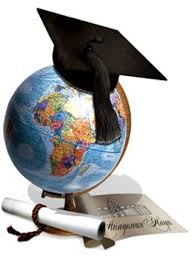 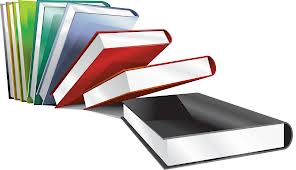                                        предметов гуманитарного цикла ДатаДатаДатаМероприятиеУчастникиВремя проведенияМесто проведенияОтветственный13.1113.11понедельник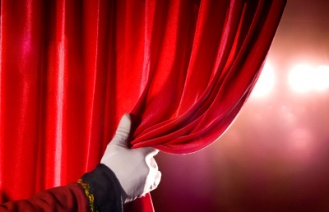 Открытие недели. 1-11 классыпосле 1урока08.40-08.50актовый залМ.А.Макарова13.1113.11понедельник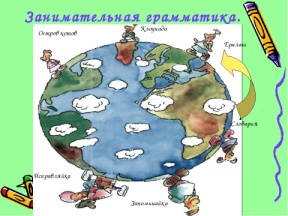 Путешествие в страну «Занимательная грамматика»1-4 классы5 уроккабинет № 3С.Ю.Маркова 13.1113.11понедельник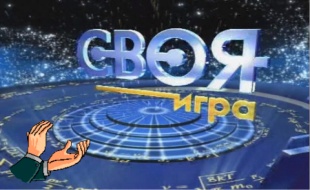 «Своя игра»(английский язык)5-11 классы6 урокактовый залМ.Н.Мошетова14.1114.11вторник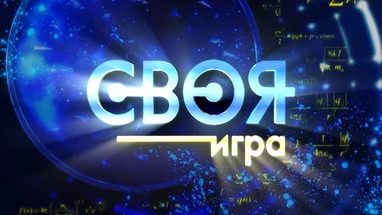 «Своя игра»(история)5-8 классы3 уроккабинет№ 1Ю.В.Двоеглазов14.1114.11вторник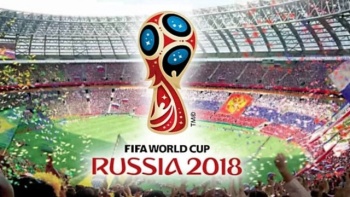 Классный час «Навстречу ЧМ-2018» 1-11 классы7 урокактовый залС.И.Макаров15.1115.11среда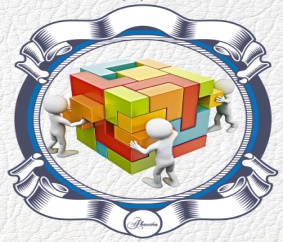 Квест «В лабиринтах Лингвистики»5-8 классы1 уроккабинеты№ 1, 4, 8, 9М.А.Макарова15.1115.11среда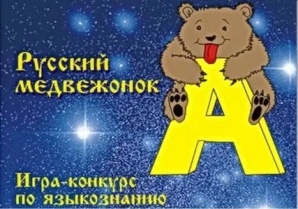 Международный конкурс «Русский медвежонок»1-11 классы4 или 5 уроккабинеты по расписаниюА.В.Сычев16.1116.11четверг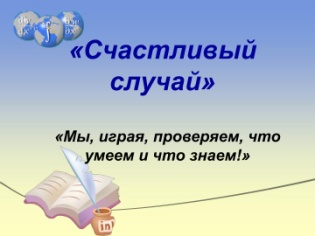 Литературная игра «Счастливый случай»5-7 классы2 урокС.В. Двоеглазова17.1117.11пятница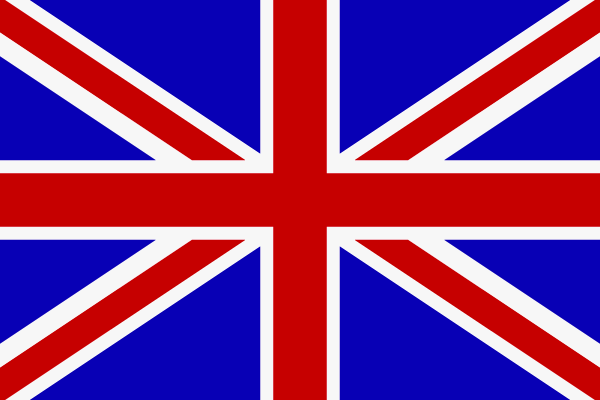 Лекция о Великобритании5-11 классы6 урокактовый залМ.Н.Мошетова17.1117.11пятница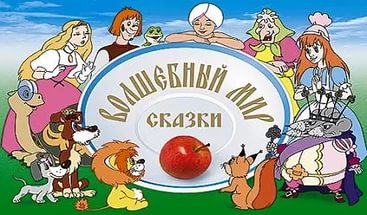 Сказка «Красная Шапочка на новый лад»5-11 классы6 урокактовый залМ.Н.МошетоваВ течение неделиВ течение неделиВ течение недели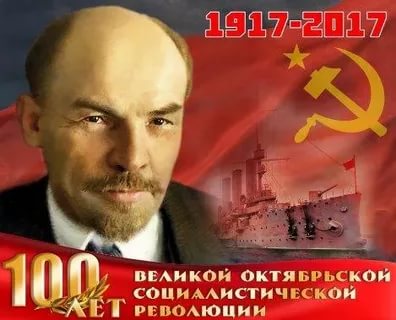 «Ленин – вождь революции»(Сообщение В.Зеленкова) 5-11 классыуроки истории (5-10 минут)кабинет № 9Ю.В. Двоеглазов В течение неделиВ течение неделиВ течение недели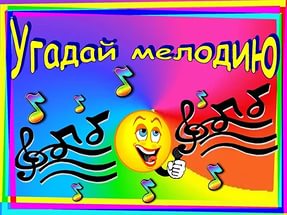 «Угадай мелодию»2-7 классыуроки музыкикабинет № 14Н.А.ОсышнаяВ течение неделиВ течение неделиВ течение недели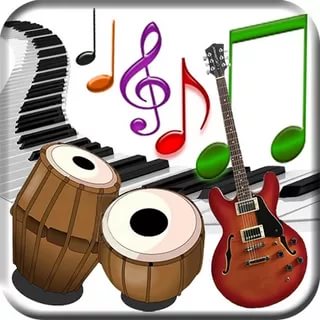 Музыкальная викторина7-9 классыуроки музыки, МХКкабинет № 14Н.А.ОсышнаяВ течение неделиВ течение неделиВ течение недели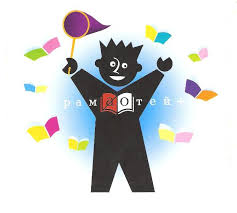 «Грамотей-спринт» (конкурс орфографической грамотности)5-11классына уроках  русского языкакабинеты № 8,10М.А.Макарова, С.В. Двоеглазова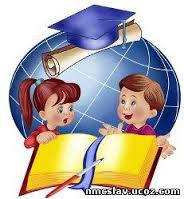 Олимпиады: - по русскому языку- по обществознанию- по истории-по английскому языку1-4 классы6-11классы5-11классы2-11 классыпредметныеуроки кабинеты по расписаниюС.Ю. Маркова Ю.В.ДвоеглазовМ.Н.Мошетова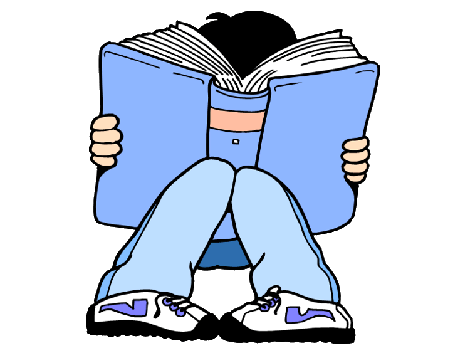 «Почитай-ка» (конкурс-исследование читательской грамотности учащихся) 5-11классыуроки литературыкабинеты № 8,10М.А.Макарова, С.В. Двоеглазова20.11понедельникпонедельник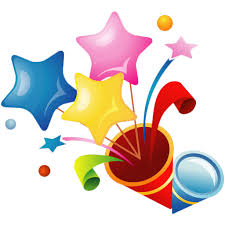 Закрытие недели. Награждение.1 – 11 классы09.30-09.40у входа в школуМ.А.Макарова,учителя-предметники